Inhoudsopgave1.	Titel eerste hoofdstuk	4Titel eerste hoofdstukBegrippenlijstKopjeTekst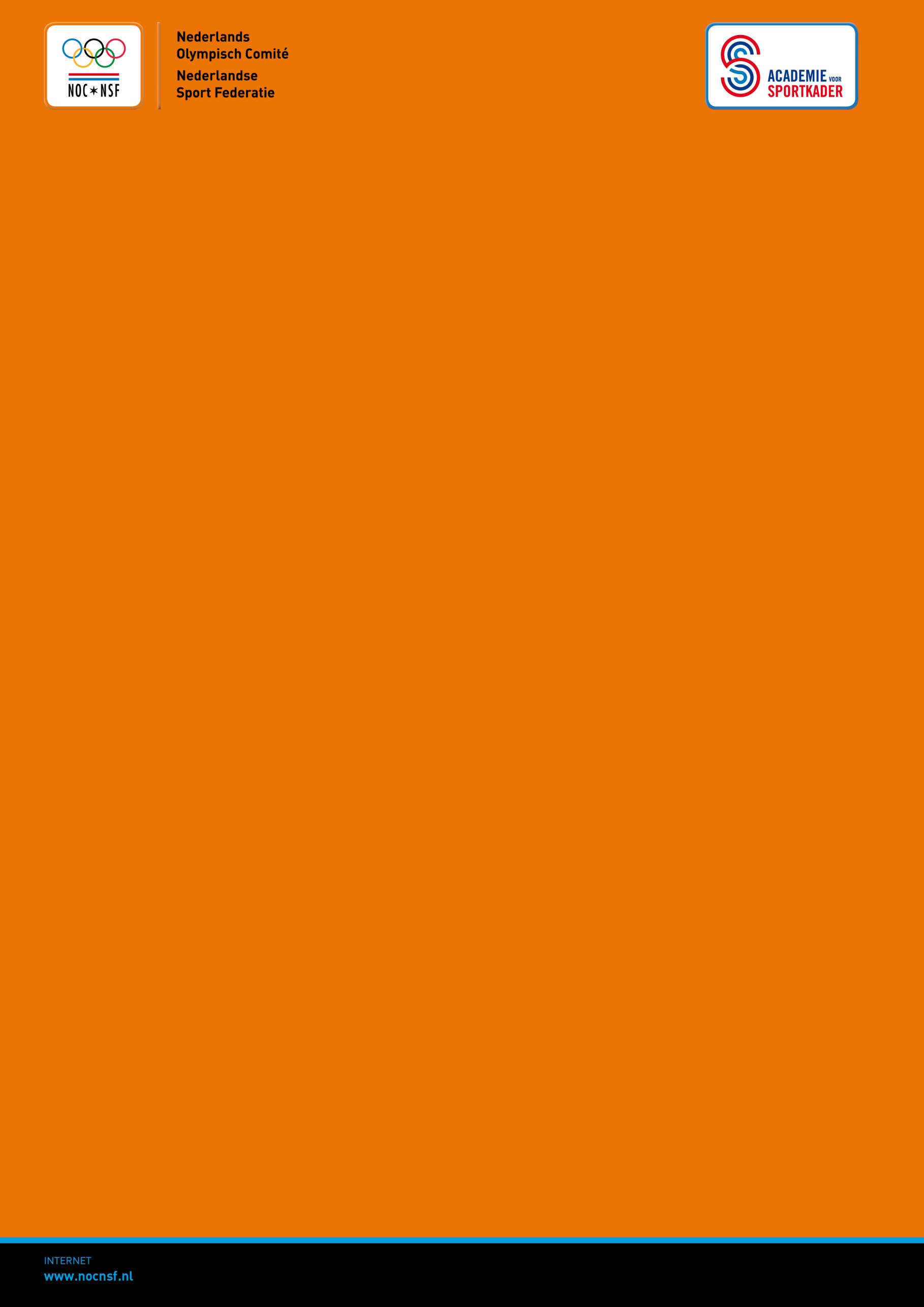 